Домашнее задание  по предмету «Рисунок»4 класс ДПОПТема урока: «Рисунок предметов быта на светлом и темном фонах»1.Тональный рисунок на темном фоне.2. Выявление объема.Тема урока: «Зарисовка по памяти предметов предыдущего задания»1.Зарисовка фруктов по памяти.Примеры: 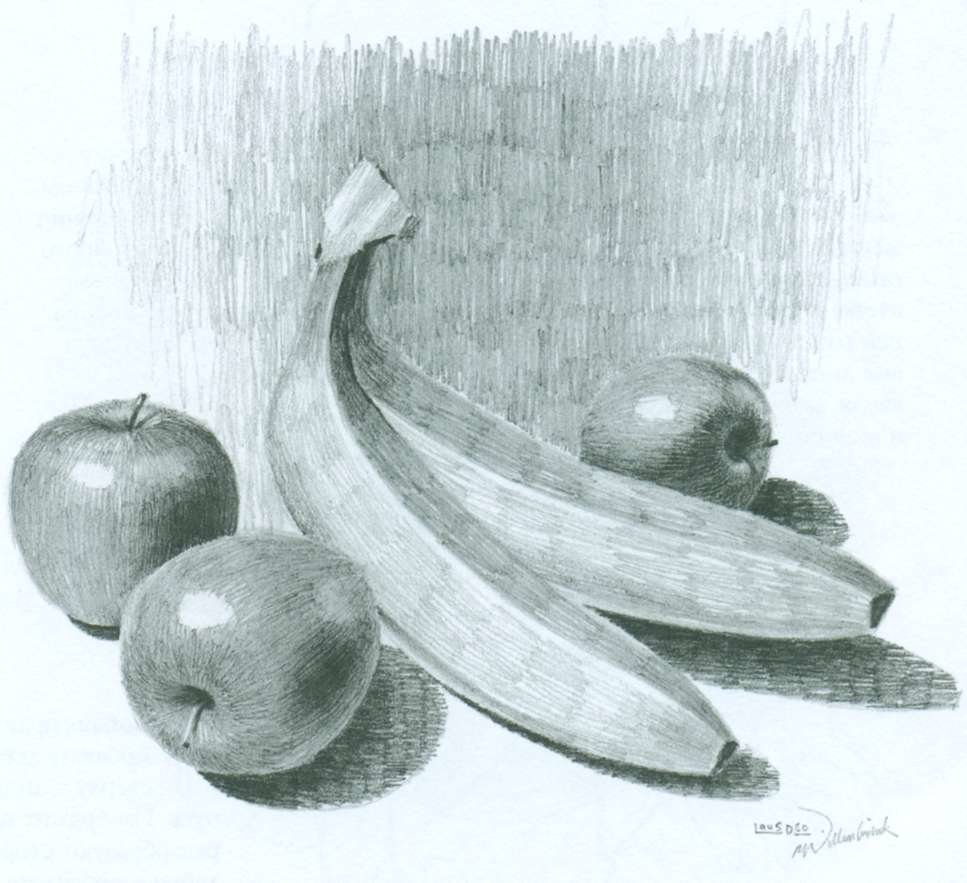 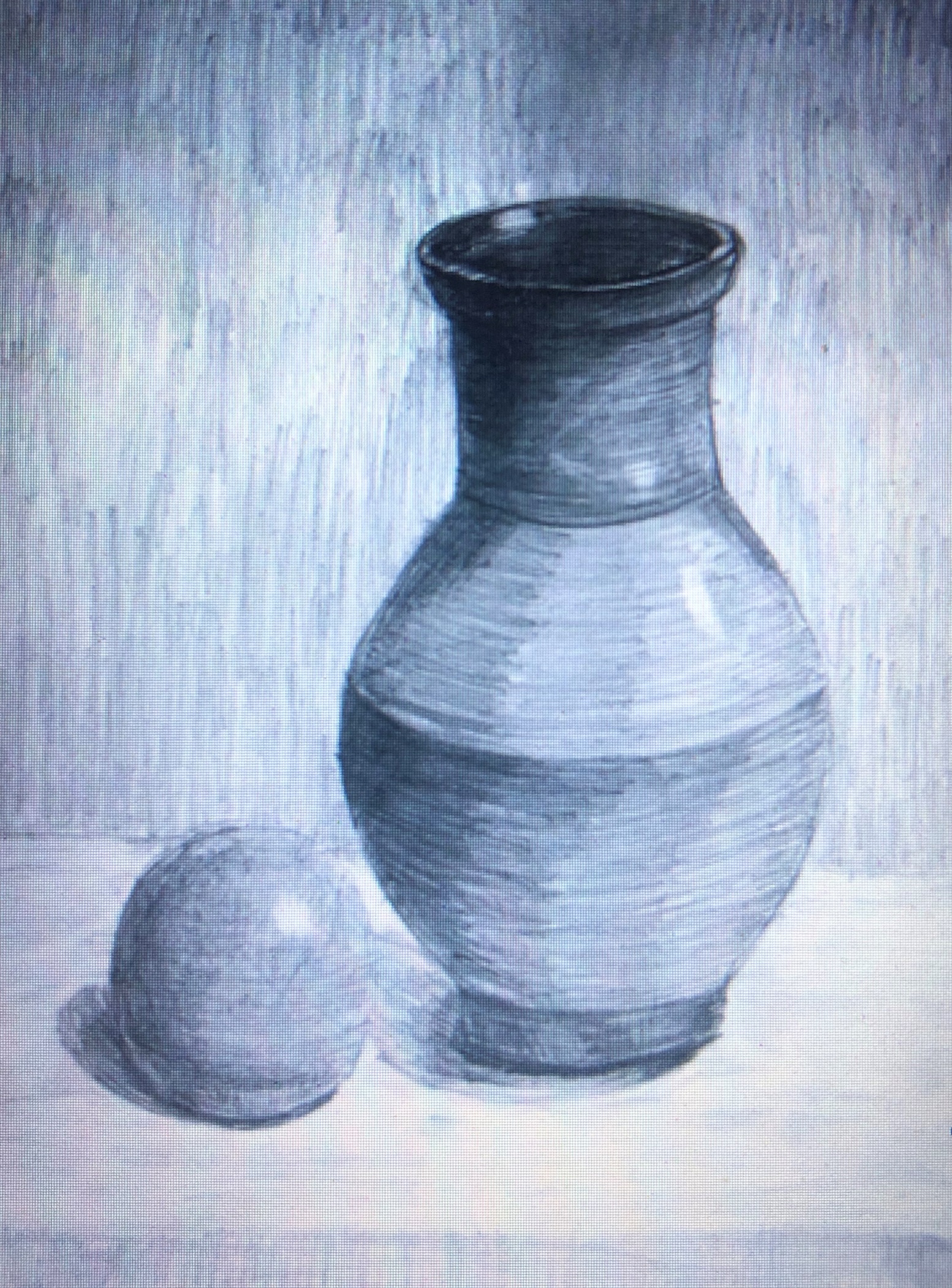 